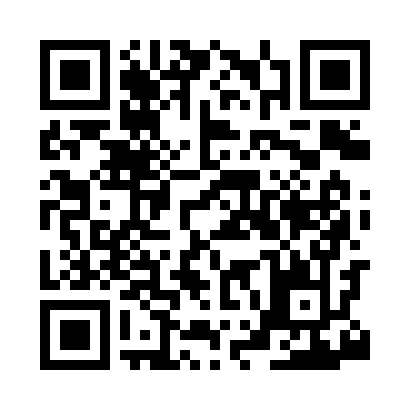 Prayer times for Brant Hill, Pennsylvania, USAMon 1 Jul 2024 - Wed 31 Jul 2024High Latitude Method: Angle Based RulePrayer Calculation Method: Islamic Society of North AmericaAsar Calculation Method: ShafiPrayer times provided by https://www.salahtimes.comDateDayFajrSunriseDhuhrAsrMaghribIsha1Mon4:205:571:255:238:5310:292Tue4:215:571:255:238:5310:293Wed4:225:581:255:238:5310:284Thu4:225:581:255:238:5210:285Fri4:235:591:265:238:5210:286Sat4:245:591:265:238:5210:277Sun4:256:001:265:238:5110:268Mon4:266:011:265:248:5110:269Tue4:276:011:265:248:5110:2510Wed4:286:021:265:248:5010:2511Thu4:296:031:265:248:5010:2412Fri4:306:031:275:248:4910:2313Sat4:316:041:275:248:4910:2214Sun4:326:051:275:248:4810:2115Mon4:336:061:275:248:4810:2016Tue4:346:061:275:238:4710:2017Wed4:356:071:275:238:4710:1918Thu4:366:081:275:238:4610:1819Fri4:376:091:275:238:4510:1720Sat4:386:101:275:238:4410:1521Sun4:406:111:275:238:4410:1422Mon4:416:111:275:238:4310:1323Tue4:426:121:275:238:4210:1224Wed4:436:131:275:228:4110:1125Thu4:446:141:275:228:4010:1026Fri4:466:151:275:228:3910:0827Sat4:476:161:275:228:3910:0728Sun4:486:171:275:228:3810:0629Mon4:496:181:275:218:3710:0430Tue4:516:181:275:218:3610:0331Wed4:526:191:275:218:3510:02